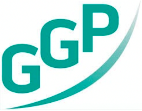 Generations and Gender SurveyCall for survey questions for the follow-up (wave 2) questionnaireApplication formApplicant (names and affiliations of researchers involved in the proposal; please indicate a corresponding author with contact details)Proposed title of module Abstract (max 200 words)Proposed survey questions. Please, provide your finalised survey questions below, including instructions, content, and answer categories. Indicate approximately where in the wave 2 GGS survey your questions should go, if any questions should be asked of a subcategory of respondents, and indicate information on necessary filters. Motivation and scientific foundation. Please, provide the scientific motivation for including the proposed questions in the survey, their novelty and potential impact on academic research and policy making. Include information on previous use or testing of the questions. (max 1000 words, not including references, which should be included at the end of your application)Relevance to GGS wave 2 and all countries. Please describe the applicability of the questions to GGS wave 2 specifically, given the provided core questionnaires. (max 500 words)References 